[Bank Name]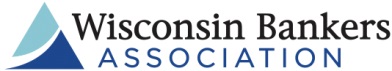 Consumer Complaint ReportDate Complaint Received ____________________    		Complaint Received By _________________________Date Final Response ________________________  		Department  _________________________________Complaint Handled By (employee name & title) __________________________________________________________COMPLAINANT INFORMATIONName ____________________________________________________________________________________________Address___________________________________________________________________________________________City _____________________________________State _____________________________Zip_____________________Phone #______________________________________Email_________________________________________________Account Number of Complainant (if applicable) ___________________________________________________________Description of Complaint   ________________________________________________________________________________________________________________________________________________________________________________________________________________________________________________________________________________________________________________________________________________________________________________________________________Resolution of Complaint         ________________________________________________________________________________________________________________________________________________________________________________________________________________________________________________________________________________________________________________________________________________________________________________________________________Was Complaint Sent/Received From State Banking Department?    	□    Yes		□    NoWas Complaint Sent/Received From Another Regulatory Agency?	□    Yes		□    NoIf Yes, Name of Agency __________________________________________________________________________________________________Was Complaint Sent/Received From an Attorney			□    Yes		□    NoWhat Regulations (if any) Apply To Complaint Process?____________________________________________________________________________________________________________________________________________________________________________________________________Section Completed By Compliance Officer□   Complaint filed in central file		If regulatory timeframes required, were they met?    □   Yes    □   NoTraining needed?   □   Yes    □   No    	If so, employee or department _____________________________________Please forward completed form and all related correspondence to Compliance Officer.[REVISION DATE]